 Rozpočtové opatření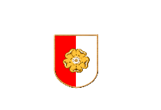                         Organizace:  00245534  Obec Temelín                          Číslo změny:  10  / interní                        Dne:		12.05.2017Text rozpočtového opatření :Opatření v souladu s § 16 zák.č. 250/2000 Sb o rozpočtových pravidlech územních rozpočtůZaúčtovat :SU  AU   UZ    NP   ORJ  OD PA SP PO ORGC ZJ  KA   Změna rozpočtuSport, neinv.transfer,fotbalový memorial231 0300 00000 0000 0000 34 12 52 22 0000 000 00         5 000,00Byty přijaté náhrady231 0300 00000 0000 0000 36 12 23 24 0000 000 00         5 000,00Kanalizace,nákup ostatních služeb čištění Lhota231 0300 00000 0000 0000 23 21 51 69 0000 000 00         6 000,00Byty přijaté náhrady231 0300 00000 0000 0000 36 12 23 24 0000 000 00         6 000,00Činnost místní správy, náklady na reprezentaci231 0300 00000 0000 0000 61 71 51 75 0000 000 00         1 500,00Byty přijaté náhrady231 0300 00000 0000 0000 36 12 23 24 0000 000 00         1 500,00Daň z hazardních her231 0300 00000 0000 0000 00 00 13 81 0000 000 00        42 200,00DPS, drobný hm.majetek /pila231 0300 00000 0000 0000 43 51 51 37 0000 000 00         2 100,00Bytové hospodářství ,materiál byt Lhota231 0300 00000 0000 0000 36 12 51 39 0000 000 00         1 000,00Činnost místní správy školení BOZP231 0300 00000 0000 0000 61 71 51 67 0000 000 00         2 200,00DPS ,školení BOZP231 0300 00000 0000 0000 43 51 51 67 0000 000 00         2 250,00Les ,školení BOZP231 0300 00000 0000 0000 10 31 51 67 0000 000 00         1 400,00DPS, ostatní osob.výdaje231 0300 00000 0000 0000 43 51 50 21 0000 000 00        28 000,00Činnost správy, zvýšení pol. škkolení231 0300 00000 0000 0000 61 71 51 67 0000 000 00         3 060,00Silnice odvod dešťové vody Zaluží231 0300 00000 0000 0000 22 12 51 37 0000 000 00        18 000,00Byty přijaté náhrady231 0300 00000 0000 0000 36 12 23 24 0000 000 00        18 000,00DPS, navýšení oprav231 0300 00000 0000 0000 43 51 51 71 0000 000 00        30 000,00Poplatky za uložení odpadů231 0300 00000 0000 0000 00 00 13 33 0000 000 00        24 810,00Byty, příjmy z pronájmu pozemků Lhota231 0300 00000 0000 0000 36 12 21 31 0000 000 00         3 000,00Byty, ostatní neinv.výdaje,vratky vyúčt.služeb231 0300 00000 0000 0000 36 12 59 09 0000 000 00        21 000,00Byty,přijaté náhrady z vyúčt.služeb231 0300 00000 0000 0000 36 12 23 24 0000 000 00        21 000,00=================================================================Celkem   Příjmy:         121 510,00 Výdaje:         121 510,00Rozdíl                     Příjmy - Výdaje:               0,00Rozpočtové opatření je zveřejněno elektronicky na stránkách Obce Temelínwww.obectemelin.cz  úřad obce-rozpočet. Dále je k nahlédnutí v listinné podobě na OÚ Temelín.  Vyvěšeno na úřední desce i elektronicky                                                  interní opatření                                          9.6.2017                                                                                                              Váca Josef  starosta           